МИНОБРНАУКИ РОССИИ «Астраханский государственный университет»ПРОГРАММА ГОСУДАРСТВЕННОЙ ИТОГОВОЙ АТТЕСТАЦИИАстрахань – 2020 г.I.ЦЕЛИ И ЗАДАЧИ ГОСУДАРСТВЕННОЙ ИТОГОВОЙ АТТЕСТАЦИИ1.2. Задачи государственной итоговой аттестации:проверка уровня сформированности компетенций, определенных образовательным стандартом и ОПОП; принятие решения о присвоении квалификации по результатам государственной итоговой аттестации (ГИА) и выдаче документа об образовании и о квалификации;разработка рекомендаций, направленных на совершенствование подготовки аспирантов по ОПОП.В рамках проведения ГИА проверяется степень освоения выпускником следующих компетенций: -способность к критическому анализу и оценке современных научных достижений, генерированию новых идей при решении исследовательских и практических задач, в том числе в междисциплинарных областях (УК-1);- способность проектировать и осуществлять междисциплинарные, на основе целостного системного научного мировоззрения с использованием знаний в области истории и философии науки (УК-2);- готовность участвовать в работе российских и международных исследовательских коллективов по решению научных и научно-образовательных задач (УК-3);- готовность использовать современные методы государственном и иностранном языках (УК-4);- способность следовать этическим нормам в профессиональной деятельности (УК-5);- способность планировать и решать задачи собственного профессионального и личностного развития (УК-6);-  способность задавать, транслировать правовые и этические нормы в профессиональной и социальной деятельности (ОПК-1);-  способность определять, транслировать общие цели в профессиональной и социальной деятельности (ОПК-2);- способность к самостоятельному обучению новым методам исследования и к их развитию, к совершенствованию информационных технологий при решении задач профессиональной деятельности (ОПК-3);- способность определять перспективные направления развития и актуальные задачи исследований в фундаментальных и прикладных областях социологии на основе изучения и критического осмысления отечественного и зарубежного опыта (ОПК-4);- способность самостоятельно проводить научные социологические исследования с использованием современных методов моделирования процессов, явлений и объектов, математических методов и инструментальных средств (ОПК-5);- способность использовать механизмы прогнозирования и проектирования инновационного развития социальных систем (ОПК-6);- готовность к преподавательской деятельности по основным образовательным программам высшего образования (ОПК-7)владение и умение самостоятельно использовать теоретические знания и навыки по социологической теории, методологии и методам социальных наук применительно к задачам фундаментального или прикладного исследования социальных общностей, институтов и процессов, общественного мнения (ПК-1);способность самостоятельно формулировать цели, ставить конкретные задачи научных исследований в фундаментальных и прикладных областях социологии и решать их с помощью современных исследовательских методов с использованием новейшего отечественного и зарубежного опыта и с применением современной аппаратуры, оборудования, информационных технологий (ПК-2);способность осваивать новые теории, модели, методы исследования, навыки разработки новых методических подходов с учетом целей и задач социологического исследования (ПК-3);способность и готовность профессионально составлять и оформлять научно-техническую документацию, научные отчеты, представлять результаты исследовательской работы с учетом особенностей потенциальной аудитории (ПК-4);способность и умение использовать полученные знания в преподавании социологических дисциплин (углубленное знание основных школ и направлений, способность к социологической рефлексии) (ПК-5).II.ОБЩИЕ ПОЛОЖЕНИЯФормы проведения государственной итоговой аттестации:	  - представление научного доклада об основных результатах подготовленной научно-квалификационной работы (диссертации), оформленной в соответствии с требованиями, установленными Минобрнауки Российской Федерации; - подготовка к сдаче и сдача государственного экзамена Объем и сроки проведения государственной итоговой аттестацииОбъем ГИА – 18 зачетных единиц, в том числе:  -  9 зачетных единиц – для представления научного доклада об основных результатах подготовленной научно-квалификационной работы (диссертации), оформленной в соответствии с требованиями, установленными Минобрнауки Российской Федерации (далее – научный доклад); - 9 зачетных единиц – для подготовки к сдаче и сдачи государственного экзамена (далее – государственный экзамен).Сроки проведения ГИА: с 39 по 44 недели 3 курса (итого 6 недель).Допуск к государственной итоговой аттестацииК ГИА допускается аспирант, не имеющий академической задолженности и в полном объеме выполнивший учебный план или индивидуальный учебный план по соответствующей образовательной программе высшего образования.Обучающийся, не прошедший одно государственное аттестационное испытание по уважительной причине, допускается к сдаче следующего государственного аттестационного испытания (при его наличии).ФОНД ОЦЕНОЧНЫХ СРЕДСТВ ДЛЯ ГОСУДАРСТВЕННОЙ ИТОГОВОЙ АТТЕСТАЦИИ          3.1. Фонд оценочных средств для научного доклада3.1.1. Требования к результатам обученияВ процессе подготовки научного доклада, а также в ходе процедуры представления научного доклада формируются и проверяются следующие компетенции: УК-1, УК-2, УК-3, УК-4, УК-5, УК-6, ОПК-1, ОПК-2, ОПК-3, ОПК-4, ОПК-5, ОПК-6,ОПК-7.3.1.2. Примерный перечень тем научно-квалификационных работ (диссертаций) и порядок их утверждения:- Роль миграции в формировании населения регионов России в конце ХIХ-ХХI вв.- Адаптация этнических мигрантов в Астраханском регионе.- Адаптация к рискам трансформационных процессов в российском обществе- Бедные слои населения в социальной структуре современного российского общества (на материалах Астраханской области)- Институциональные основания и практики реализации социального партнерства в трудовых отношениях в современной России- Протестная деятельность молодежных общественных организаций: опыт социологического исследования- Роль семьи в воспроизводстве социального неравенства в современном российском обществе- Современные стратегии профессионального становления студенческой молодёжи региона- Социальное неравенство в отношении здоровья: сущность, источники и особенности проявления в современном обществе- Факторы миграции молодежи средних городов в мегаполисы (на материале Астраханского региона)- История социологии семьи в России: Конец ХIХ в. - 90-е годы ХХ в.- Формирование концепций общества в истории западной социологии- Отечественная социология о политической элите: история и современность- Оценочные исследования в социологии: история, методология и перспективы применения в сфере образованияНаучно-квалификационная работа выполняется в течение всего периода обучения и является оформленным результатом выполненной научно-исследовательской работы аспиранта. График выполнения научно-исследовательской работы устанавливается индивидуальным планом аспиранта.Научно-исследовательская работа должна быть написана аспирантом самостоятельно, обладать внутренним единством, содержать новые научные результаты и положения, выдвигаемые для публичной защиты, свидетельствовать о личном вкладе автора диссертации в науку.Выполнение научно-квалификационной работы включает в себя следующие этапы: 1) Выбор актуальной темы из области научных исследований по направлению теория, методология и история социологии. Допускается корректировка темы в процессе работы. 2) Изучение научной литературы, сбор научной информации в соответствии с направлением исследования. Изучение и предварительный анализ объекта исследования. 3) Систематизация информации, предварительная обработка данных. 4) Разработка плана научно-квалификационной работы и его согласование с научным руководителем 5) Подготовка основного содержания научно-квалификационной работы и ее представление научному руководителю в соответствии с индивидуальным планом работы аспиранта. 6) Устранение замечаний научного руководителя. 7) Разработка практических рекомендаций по внедрению результатов научного исследования. 8) Подготовка введения, заключения, списка использованной литературы, подготовка приложения (если в это есть необходимость).9) Представление научно-квалификационной работы научному руководителю, получение его письменного отзыва. 10) Подготовка иллюстративных материалов, необходимых для презентации работы во время публичной защиты. 11) Представление текста научного исследования на проверку оригинальности и самостоятельности исследования в установленном порядке. 12) Представление научно-квалификационной работы рецензентам, получение рецензий.Научно-исследовательская работа должна быть представлена в виде специально подготовленной рукописи, которая должна содержать: - титульный лист; - введение с указанием актуальности темы, объекта и предмета исследования, цели и задач, характеристикой основных источников и научной литературы, определением методов и материала, использованных в научно-исследовательской работе; - основную часть (структурированную по главам и параграфам); - заключение, содержащее выводы и определяющее дальнейшие перспективы работы;- библиографический список;- приложение (если в этом есть необходимость).Оформление научно-квалификационной работы в печатном виде должно соответствовать требованиям ГОСТ и отвечать следующим требованиям: максимально допустимый объем для аспирантов – не более 170 страниц текста; шрифт Times New Roman; высота шрифта – 14; полуторный междустрочный интервал; поля – 20 мм. В научно-исследовательской работе аспирант обязан ссылаться на автора (авторов), или источник заимствования материалов и отдельных результатов. До наступления сроков итоговой государственной аттестации аспирант должен пройти предзащиту научно-квалификационной работы. Предзащита работы проводится в установленный расписанием срок на кафедре социологии. На предзащиту аспирант обязан предоставить текст научно-квалификационной работы в печатном виде, рецензию и отзыв научного руководителя, копии опубликованных им статей в журналах, материалах конференций и др. с основными результатами научно-исследовательской работы. Решение о допуске работы к защите принимается при соблюдении следующих условий: - аспирант предоставил завершенную работу, рецензию и отзыв научного руководителя; - рецензент и научный руководитель не выявили условий, препятствующих защите научно-квалификационной работы; - аспирант предоставил копии опубликованных статей (не менее 5) в журналах, материалах конференций и др. с основными результатами научно-исследовательской работы (из них не мене 2-х в рецензируемых научных изданиях и журналах). Далее происходит представление в ГАК отзывов научного руководителя и рецензентов до даты публичной защиты. Выпускная квалификационная работа представляется в государственную аттестационную комиссию в печатном виде вместе с рецензиями и отзывом научного руководителя. Рецензия должна быть выполнена компетентным в соответствующей научной проблематике ученым. Аспирант должен быть ознакомлен с рецензиями и отзывом научного руководителя в срок не позднее, чем за 7 дней до защиты. После этого назначается публичная защита выпускной квалификационной работы. К защите выпускной квалификационной работы допускаются только те работы, которые прошли процедуру предзащиты и получили положительное решение о допуске к защите. Защита результатов научно-исследовательской работы является заключительным этапом проведения государственной итоговой аттестации аспиранта. 3.1.3. Требования к научному докладу:Научный доклад представляет собой изложение аспирантом основных идей и выводов диссертации, в котором он показывает свой вклад в проведенное исследование, степень новизны и практическую значимость приведенных результатов исследований. Цель подготовки и защиты научного доклада, как формы ГИА, состоит в том, чтобы продемонстрировать уровень научной подготовки выпускника, профессиональное владение им теорией и практикой предметной области, умение самостоятельно вести научный поиск и решать конкретные задачи профессиональной деятельности в соответствии с освоением основной образовательной программой аспирантуры. В рамках выполнения научного доклада решаются следующие задачи:  систематизация, обобщение и закрепление теоретических знаний, практических умений, общекультурных и профессиональных компетенций выпускника, сформированных в процессе освоения основной образовательной программы аспирантуры;  внесение элементов научной и/или практической новизны в разработанность выбранной темы на основе результатов проведенного исследования. Тема научно ‐ квалификационной работы (диссертации) аспиранта должна соответствовать: области профессиональной деятельности аспиранта; объектам профессиональной деятельности аспиранта; основным видам профессиональной деятельности аспиранта. Тема научного доклада должна совпадать с утвержденной темой научно ‐ квалификационной работы (диссертации) аспиранта, а содержание доклада должно свидетельствовать о готовности аспиранта к защите научно ‐ квалификационной работы в специализированном диссертационном совете и отражать следующие основные аспекты содержания этой работы:  актуальность, научную новизну, теоретическое и прикладное значение; объект, предмет, цель и задачи исследования;  материал исследования, способы его документирования;  теоретическую базу и методологию исследования;  структуру работы; основные результаты исследования и положения, выносимые на защиту; апробацию результатов исследования..В тексте научного доклада, объемом до 1 авторского листа (16 страниц, междустрочный интервал – 1,5) приводятся сведения об организации, в которой подготовлен научный доклад, о рецензентах, о научном(ых) руководителе(ях), список публикаций автора научного доклада, в которых отражены основные научные результаты научно-квалификационной работы (диссертации). Объем текста научного доклада в области общественных (социальных) и гуманитарных наук может составлять до 1,5 авторского листа. Решение о представлении научного доклада государственной экзаменационной комиссии выносится исключительно кафедрой, на которой выполнялась подготовка научного докладаНаучный доклад должен обладать внутренним единством, содержать новые научные результаты и положения, выдвигаемые для публичной защиты, и свидетельствовать о личном вкладе автора в науку. Предложенные автором решения должны быть аргументированы. Научный доклад должен быть выполнен печатным способом с использованием компьютера и принтера на одной стороне листа белой бумаги одного сорта формата А4 (210*297 мм) через полтора интервала, размером шрифта 12-14 пунктов Times New Roman. Поля страниц научного доклада имеют следующие размеры: левое – 25мм, правое – 10мм, верхнее – 20мм, нижнее – 20мм. Абзацный отступ должен быть одинаковым по всему тексту и равен пяти знакам. Все страницы научного доклада, включая иллюстрации и приложения, нумеруются по порядку без пропусков и повторений. Первой страницей считается титульный лист, на котором нумерация страниц не ставится, на следующей странице ставится цифра «2» и т.д. Порядковый номер страницы печатают на середине верхнего поля страницы. Научный доклад должен состоять из следующих структурных элементов: - титульный лист научного доклада; - текст научного доклада, включающий: 1) общую характеристику подготовленной научно-квалификационной работы; 2) основное содержание научно-квалификационной работы; 3) заключение; 4) рекомендации; - список работ, опубликованных по теме научно-квалификационной работы (диссертации). - библиографический список, оформленный в соответствии с требованиями ГОСТ 7.1 -2003г.Процедура представления научного доклада:Университет обеспечивает ознакомление обучающегося с отзывом и рецензией (рецензиями) не позднее чем за 7 календарных дней до представления научного доклада об основных результатах подготовленной научно-квалификационной работы. Экспертиза научных докладов на наличие заимствований в системе «Антиплагиат» осуществляется в отделе аспирантуры. Итоговый отчет проверки текста выдается автору в распечатанном виде, заверенный подписью начальника отдела аспирантуры. Текст научного доклада после проверки на объем заимствования размещается Научной библиотекой университета в электронно-библиотечной системе (ЭБС). Не позднее, чем за 5 дней до дня представления научного доклада, указанная работа, отзыв научного руководителя, рецензии, итоговый отчет системы автоматизированной проверки текстов на наличие заимствований передаются в государственную экзаменационную комиссию.Доклад о научно-квалификационной работе (диссертации) проводится на заседании государственной аттестационной комиссии с участием не менее двух третей ее состава. В процессе доклада о научно-квалификационной работе (диссертации) члены государственной аттестационной комиссии должны быть ознакомлены с рецензиями и отзывом научного руководителя аспиранта.Порядок представления доклада о научно-квалификационной работе (диссертации)  включает:- выступление аспиранта с докладом по теме исследования научно-квалификационной работы (5-10 минут);- вопросы членов ГАК и присутствующих в время доклада;- отзыв руководителя выпускной квалификационной работы в письменной форме;- отзывы рецензентов (оппонентов) научной квалификационной работы в устной и письменной форме;- ответ автора доклада о научно-квалификационной работе (диссертации) на вопросы и замечания;- дискуссия;- заключительное слово автора доклада о научно-квалификационной работе (диссертации);Защита научно-квалификационной работы должна носить характер научной дискуссии и проходить в обстановке требовательности, принципиальности и соблюдения научной этики. Решение о защите (незащите) выпускной квалификационной работы принимается простым большинством голосов членов государственной аттестационную комиссии, участвующих в заседании, при обязательном присутствии председателя комиссии или его заместителя. При равном числе голосов председатель комиссии (в случае отсутствия председателя – его заместитель) обладает правом решающего голоса. Члены государственной аттестационную комиссии выносят решение о выдаче диплома.На каждого аспиранта заполняется протокол. В протокол вносятся мнения членов государственной аттестационной комиссии о представленной работе, уровне сформированности компетенций, знаниях и умениях, выявленных в процессе государственной итоговой аттестации, перечень заданных вопросов и характеристика ответов на них, а также вносится запись особых мнений. Протокол подписывается теми членами государственной аттестационной комиссии, которые присутствовали на защите выпускной квалификационной работы. Решение государственной аттестационной комиссии объявляются аспиранту в тот же день после оформления протокола заседания государственной экзаменационной комиссии. Методические материалы, определяющие процедуру оценивания результатов подготовки и представления научного доклада Заседания комиссий проводятся председателями комиссий. Решения комиссий принимаются большинством голосов лиц, входящих в состав комиссий и участвующих в заседании. При равном числе голосов председатель обладает правом решающего голоса. Решения, принятые комиссиями, оформляются протоколами.В протоколе заседания государственной экзаменационной комиссии по приему государственного аттестационного испытания отражаются перечень заданных аспиранту вопросов и характеристика ответов на них, мнения членов государственной экзаменационной комиссии о выявленном в ходе государственного аттестационного испытания уровне подготовленности аспиранта к решению профессиональных задач, а также о выявленных недостатках в теоретической и практической подготовке аспиранта.Протоколы заседаний государственной экзаменационной комиссии подписываются председателем и секретарем государственной экзаменационной комиссии.Протоколы заседаний государственной экзаменационной комиссии сшиваются в книги и хранятся в архиве университета.Показатели и критерии оценивания результатов подготовки и представления научного доклада Критерии выставления оценок на защите выпускной квалификационной работы (диссертации)Оценивание научного доклада о научно-квалификационной работе (диссертации) включает в себя оценку работы аспиранта научным руководителем, рецензентом и защиту на ИГА.В своем отзыве научный руководитель выпускной квалификационной работы обязан:определить степень самостоятельности аспиранта в выборе темы, поисках материала, методики его анализа;оценить полноту раскрытия темы аспиранта;установить уровень научной подготовки выпускника, освоение им комплекса теоретических и практических знаний, широту научного кругозора аспиранта, либо определить степень практической ценности работы;сделать вывод о возможной защите данной выпускной квалификационной работы в Диссертационном советеРецензент (оппонент) в отзыве о выпускной квалификационной работы оценивает:степень актуальности и новизны работы;четкость формулировок цели и задач исследования или проекта;степень полноты обзора научной литературы;структуру работы и ее правомерность;надежность материала исследования – его аутентичность, достаточный объем;научный аппарат работы и используемые в ней методы;теоретическую значимость результатов исследования;владение стилем научного изложения;практическую направленность и актуальность проекта.Отзыв завершает вывод о соответствии работы основным требованиям, предъявляемым к выпускной квалификационной работы данного уровня.Оценка за научный доклад выставляется ГАК с учетом предложений рецензента (оппонента) и мнения руководителя. При оценке выпускной квалификационной работы учитываются: а) содержание работы; б) ее оформление; в) характер защиты.При выставлении оценки Государственная комиссия руководствуется следующими критериями:степень актуальности и значимости исследуемой проблемы;адекватность используемой методологии;глубина проработанности теоретического и эмпирического (если это имеет место) материала;новизна полученных результатов;наличие в работе выводов, имеющих научно-практическое значение;логичность структуры работы;стиль академического письма работы и стиль речи;степень самостоятельности и творчества работы;умение презентовать и защищать основные положения работы;качество ответов на вопросы в ходе защиты.3.2.ФОНД ОЦЕНОЧНЫХ СРЕДСТВ ДЛЯ ГОСУДАРСТВЕННОГО ЭКЗАМЕНА3.2.1. Требования к результатам обученияВ процессе подготовки к сдаче и сдачи государственного экзамена формируются и проверяются следующие компетенции – -способность к критическому анализу и оценке современных научных достижений, генерированию новых идей при решении исследовательских и практических задач, в том числе в междисциплинарных областях (УК-1);- способность проектировать и осуществлять междисциплинарные, на основе целостного системного научного мировоззрения с использованием знаний в области истории и философии науки (УК-2);- готовность участвовать в работе российских и международных исследовательских коллективов по решению научных и научно-образовательных задач (УК-3);- готовность использовать современные методы государственном и иностранном языках (УК-4);- способность следовать этическим нормам в профессиональной деятельности (УК-5);- способность планировать и решать задачи собственного профессионального и личностного развития (УК-6);-  способность задавать, транслировать правовые и этические нормы в профессиональной и социальной деятельности (ОПК-1);-  способность определять, транслировать общие цели в профессиональной и социальной деятельности (ОПК-2);- способность к самостоятельному обучению новым методам исследования и к их развитию, к совершенствованию информационных технологий при решении задач профессиональной деятельности (ОПК-3);- способность определять перспективные направления развития и актуальные задачи исследований в фундаментальных и прикладных областях социологии на основе изучения и критического осмысления отечественного и зарубежного опыта (ОПК-4);- способность самостоятельно проводить научные социологические исследования с использованием современных методов моделирования процессов, явлений и объектов, математических методов и инструментальных средств (ОПК-5);- способность использовать механизмы прогнозирования и проектирования инновационного развития социальных систем (ОПК-6);- готовность к преподавательской деятельности по основным образовательным программам высшего образования (ОПК-7)3.2.2. Перечень вопросов, выносимых на государственный экзамен, и иные материалы, необходимые для оценки результатов освоения образовательной программы на государственном экзамене.Социология как наука. Основные задачи современной социологии. Структура современного социологического знания.История социологии как область знания. Основные этапы формирования социологической мысли.Социология Огюста Конта.Социологические идеи Карла Маркса.Эволюционизм Герберта Спенсера как социологическая теория.Социология Эмиля Дюркгейма и ее последующие интерпретации.Общие принципы социологии Макса Вебера.Типология социального действия Макса Вебера.Георг Зиммель как социолог. Концепция подражания Г. Тарда.Психология толпы Г. Лебона.Особенности развития социологической теории в ХХ веке. Основные школы и направления.Символический интеракционизм. Дж. Г. Мид и его последователи.Структурный функционализм в социологии. Толкотт Парсонс. Теория социального действия.Роберт Мертон и идеи функционализма в социологии.Феноменологическая социология А. Шюца.Драматургическая социология И. Гофмана.Феноменологическая социология знания П. Бергер и Т. Лукмана.Теория социального обмена. Теория рационального выбора.Теория коммуникативного действия Ю. Хабермаса.Конфликтологическая парадигма в социологии.Теория структурации Э. Гидденса.Теория “практического смысла” П. Бурдье.Теория систем Н. Лумана.Постмодернизм в социологии.Роль понятия “культура” в социологии.Ценности и нормы. Их социологическая интерпретация.Социальная структура. История, социологический смысл и современное состояние разработки этого понятия в социологии.Теории социальной стратификации и мобильности.Процесс социализации: его особенности, направленность, современные интерпретации.Социальные группы. Их типология, структура и функционирование.Социология организаций. Теория бюрократии.Основные социальные институты. Институциональная социология.Наука как социальный институт.Роль профессий в обществе. Теории профессий.Социальный порядок и конфликт.Отклоняющееся поведение и социальный контроль. Теории преступности.Теории социальных изменений. Глобализация и ее социологический смысл. Понятие и роль методологии в науке.Парадигма в социологии: понятие, роль, типология парадигм.Типы социологических исследований. Специфика их целей, задач, методов. Структура и этапы социологического исследования. Теоретическая и эмпирическая интерпретация и операционализация основных понятий исследования.Эмпирическая и математическая системы. Измерение как отображение первой во вторую.  Примеры числовых и нечисловых измерений. Основные виды социологических шкал: номинальная, порядковая, интервальная. Их допустимые преобразования.Установочные и оценочные шкалы. Основные используемые в социологии установочные шкалы.Надежность инструмента измерения.Виды массовых  опросов, их организационные и методические особенности.Достоинства и недостатки разных видов массовых опросов.Вопрос как исследовательский инструмент Принципы формирования анкеты.Наблюдение как общенаучный метод сбора информации. Специфика наблюдения в социологии.Виды наблюдений.Эксперимент в социальных науках. Виды эксперимента. Основные принципы экспериментирования в социальных науках.Общее представление о качественные методах.  Их виды. Глубинное интервьюБиографический метод. Метод фокус-групп.Основные принципы контент-анализа.Выборочный метод в социологии: цели использования, виды выборок. Педагогика и психология высшей школы как самостоятельная дисциплина.Основные категории педагогики и психологии высшей школы. История высшего образования в России. Современное состояние высшего образования в России.Болонская декларация и Болонский процесс. Современные тенденции и перспективы развития высшей школы в Российской Федерации. Проблема непрерывного образования.Высшее образование как социальный институт, педагогическая система, процесс. Функции высшего образования.  Статус высших образовательных заведений. Субъекты высшего профессионального образования. Миссия вуза в регионе.Содержание и образовательные программы высшего профессионального образования. ГОС, ФГОС.Основная образовательная программа. Учебный план. Программа учебной дисциплины. Учебно-методические комплексы. Учебники и учебные пособия. Функции и структура учебников. Уровни высшего профессионального образования и их содержание.Закономерности и принципы обучения. Основные методы, приемы и средства обучения в вузе и их особенности. Организационные формы обучения в вузе. Самостоятельная работа, особенности использования в высшей школе.Научно-исследовательская работа студентов. Педагогический контроль в высшей школе и учет результатов деятельности. Тестирование. Формы тестовых заданий. Разработка тестов. Методы оценки качества тестов.  Балльно-рейтинговая система контроля и оценки знаний студентов. Педагогические технологии обучения в системе высшей школы.Активные методы обучения и особенности их применения в высшей школе.Теория и методика воспитания в высшей школе. Потенциал социализации студентов в социокультурной среде вуза.Функции и специфика работы куратора в высшей школе. Тьютор и тьюторство в современной системе высшего образования. Профилактика стрессов, хронической усталости и профессионального выгорания преподавателя высшей школы.Взаимодействие преподавателей и студентов. Учебные отношения, учебное сотрудничество. Психология деятельности обучения в высшей школе.Развитие личности в юношеском возрасте и молодости. Социальное и профессиональное самоопределение студента.Проблемы повышения успеваемости и снижение отсева студентов.Основные сферы и содержание деятельности преподавателя современного вуза.Качества современного преподавателя и готовность к педагогической деятельности. Профессионально-педагогическая культура преподавателя вуза.Возможные траектории профессионального развития преподавателя высшей школы. Психологические аспекты профессионального становления преподавателя высшей школы.Перечень вопросов, характеризующие уровень готовности к преподавательской деятельности в высшей школе:Сущность и структура профессиональной деятельности преподавателя-исследователя. Ситуационный анализ профессиональной деятельности. Функции преподавателя-исследователя. Нормативная база его профессиональной деятельности. Понятие продуктивности, эффективности и качества профессиональной деятельности преподавателя-исследователя. Критерии и показатели эффективности профессиональной деятельности преподавателя-исследователя. Социально-психологические риски профессиональной деятельности преподавателя-исследователя История становления высшего образования. Современная система высшего образования: структура, основные проблемы и тенденции развития. Цели высшего образования: образовательные программы, учебные планы, федеральные государственные образовательные стандарты и их содержание. Система высших учебных заведений. Динамика развития взглядов на психологическую сущность высшего образования. Структура и сущность педагогического процесса в вузах. Общая характеристика основных компонентов единого педагогического процесса в вузе. Психологические закономерности протекания единого педагогического процесса. Основные направления обучения в современном высшем образовании. Социально-психологические условия реализации личностно-деятельностного подхода к обучению в ВО. Индивидуально-дифференцированный подход и способы его реализации в высшей школе. Различия традиционной и инновационной стратегии организации обучения. Развивающее обучение в высшей школе. Социально-психологические условия реализации личностно-деятельностного и проблемно-развивающего обучения: формы, методы, технологии. Психологическая структура учебной деятельности. Понятие учебной задачи в практике преподавания. Виды, типы и структура учебных задач. Таксономия учебных задач (Д. Толлингерова). Понятие проектного и рефлексивного управления и процедуры таксации. Понятие управления освоением знаний. Таксономия педагогических целей (Б. Блум). Проектирования и организации учебной ситуации. Особенности структурирования предметно-содержательного знания и системной организации учебных задач. Лекционно-семинарская система и социально-психологические особенности ее реализации в вузе. Традиционные и инновационные методы обучения: их психолого-педагогическая характеристика. Интерактивные форм и методов обучения студентов (равный обучает равных, работа в малых группах, кейс-метод и пр.) Проектирование и организация ситуаций совместной продуктивной деятельности преподавателя и студента. Сущность и содержание воспитательной деятельности преподавателя высшей школы. Виды, формы, направления воспитания, методы и средства его осуществления в условиях функционирования вуза. Возрастные особенности студентов, их ведущая деятельность. Понятие социализации личности. Соотношение понятий «социализация» и «социальное развитие», «воспитание личности». Социализация, асоциализация, десоциализация и ресоциализация. Концепции социализации: содержание, методологические принципы, основные положения. Понятие «профессиональное общение», его сущность и содержание; основные психологические характеристики. Виды и формы профессионального общения. Функции профессионального общения в деятельности преподавателя-исследователя. Структура и динамика профессионального общения. Стили общения. Интегративные и дезинтегративные формы профессионального общения. Стереотипы общения преподавателей. Барьеры во взаимодействии преподавателя и студента. Типы отношений преподавателя и студента. Основные социально-психологические теории отношений. Конфликты во взаимодействии преподавателя и студента: виды и их регулирование. Современные подходы к исследованию поисковой и исследовательской деятельности: профессионально обусловленная структура деятельности. Цели и задачи поисковой деятельности. Сущность и структура поисковой деятельности студентов. Оценочно-смысловые компоненты поисковой деятельности. Социально-психологические теории оценки. Субъективная оценка трудностей поиска. Понятие смысла и смысловой единицы исследовательской деятельности. Психологическая сущность и содержание поисковой деятельности. Структура поисковой деятельности. Теории решения учебно-профессиональных задач в поисковой деятельности студентов вуза. Сущность и содержание информационного компонента поисковой деятельности. Приемы и способы поиска научной информации. Способы и приемы интерпретации информации. Роль когнитивных процессов в получении и поиске нужной информации и ее отборе. Понятие творчества, творческого мышления, продуктов творчества. Специфика решения творческих задач в научно-исследовательской деятельности студентов. Основные понятия психологии инноваций. Инновации и инновационные процессы. Инновации в исследовательской деятельности. Понятие и виды социальных отношений. Основания классификации социальных отношений. Отношения общественные, межгрупповые, межличностные: соотношение, зависимости. Разновидности отношений (производственные, бытовые, формальные, неформальные, экономические, правовые и др.). Психологическая теория отношений личности в работах В.Н. Мясищева. Когнитивный, эмоциональный и поведенческий компонент взаимоотношений. Ценностные отношения. Объяснительные модели межличностного процесса. Явление аккомодации в межличностных отношениях. Феномен социального проникновения. Экология межличностных отношений. Коммуникативные свойства личности, их роль в оптимизации системы межличностных отношений. Проблема формирования конструктивных межличностных отношений. Понятие эмпатии и научной эмпатии. Понятие деструктивных межличностных отношений. Психологические закономерности формирования и развития деструктивных отношений. Способы предупреждения развития деструктивных отношений. Технология установления контакта. Профессиональная адаптация и профессиональное развитие. Профессиональная адаптация как процесс и как результат. Условия профессиональной адаптации преподавателя-исследователя. Основные теории профессиональной психической адаптации (М.А. Дмитриева, П. Медавар, Л.М. Митина, А.А. Реан). Взаимосвязь профессиональной адаптации с психическими новообразованиями личности преподавателя-исследователя. Психофизиологический, социально-психологический и профессиональный аспект профессиональной адаптации. Первичная и вторичная профессиональная адаптация. Адаптивное поведение: виды, особенности, факторы и механизмы его формирования. Теории профессионального развития. Модусы профессионального развития: модус обладания, социальных достижений и служения. Профессиональное самосознание личности преподавателя-исследователя. Теории самосознания. Соотношение сознания и самосознания. Профессиональное самосознание и профессиональная идентичность. Факторы формирования профессиональной идентичности. Влияние социально-психологических характеристик личности профессионального исследователя (самооценка, самоотношение, локус контроля и др.) на развитие его профессионального самосознания. Понятие индивидуального ресурса профессионального преподавателя-исследователя. Бескризисное и стагнирующее профессиональное развитие: механизмы, факторы и условия. Кризисы профессионального развития личности преподавателя-исследователя. Кризис профессиональной идентичности. Профессиональные риски труда преподавателя-исследователя. Понятие синдрома эмоционального выгорания: его симптомы, направленность и фазы развития. Виды профессиональной деформации личности преподавателя-исследователя. Детерминанты профессиональных деформаций. Технологии предупреждения развития профессиональных деформаций личности преподавателя-исследователя и их преодоленияПримеры педагогических задач (ситуаций):Задача 1. Опишите предлагаемую Вам компетенцию (способность понимать высокую социальную значимость профессии, ответственно и качественно выполнять профессиональные задачи, соблюдая принципы профессиональной этики по уровням освоения и планируемым измеримым результатам обучения (см. Таблицу). Для каждого результата обучения сформулируйте дескрипторы, показывающие успешность достижения обучающимся данного результата обучения. Соответствие уровней освоения компетенции планируемым результатам обучения и критериям их оцениванияЗадача 2. Структура программы бакалавриата включает обязательную часть (базовую) и часть, формируемую участниками образовательных отношений (вариативную). Программа бакалавриата состоит из следующих блоков: Блок 1 «Дисциплины (модули)», который включает дисциплины (модули), относящиеся к базовой части программы и дисциплины (модули), относящиеся к ее вариативной части.Блок 2 «Практики», который в полном объеме относится к базовой части программы. Блок 3 «Государственная итоговая аттестация», который в полном объеме относится к базовой части программы.Предложите структуру программы бакалавриата с присвоением квалификации «прикладной бакалавр», заполнив предлагаемую таблицу:Задача 3. ФГОС ВО по направлению подготовки 44.01.01 Педагогическое образование определяет требования к кадровым условиям реализации образовательной программы магистратуры. Прочитайте эти требования и вставьте нужные цифры, задаваемые стандартом.«7.2. Требования к кадровым условиям реализации программы магистратуры.7.2.1. Реализация программы магистратуры обеспечивается руководящими и научно-педагогическими работниками организации, а также лицами, привлекаемыми к реализации программы магистратуры на условиях гражданско-правового договора.7.2.2. Доля научно-педагогических работников (в приведенных к целочисленным значениям ставок), имеющих образование, соответствующее профилю преподаваемой дисциплины (модуля), в общем числе научно-педагогических работников, реализующих программу магистратуры, должна составлять не менее 00 процентов.7.2.3. Доля научно-педагогических работников (в приведенных к целочисленным значениям ставок), имеющих ученую степень (в том числе ученую степень, присвоенную за рубежом и признаваемую в Российской Федерации) и (или) ученое звание (в том числе ученое звание, полученное за рубежом и признаваемое в Российской Федерации), в общем числе научно-педагогических работников, реализующих программу магистратуры, должна быть не менее: 00 процентов для программы академической магистратуры; 00 процентов для программы прикладной магистратуры.7.2.4. Доля научно-педагогических работников (в приведенных к целочисленным значениям ставок) из числа руководителей и работников организаций, деятельность которых связана с направленностью (профилем) реализуемой программы магистратуры (имеющих стаж работы в данной профессиональной области не менее 00 лет) в общем числе работников, реализующих программу магистратуры, должна быть не менее: 00 процентов для программы академической магистратуры; 00 процентов для программы прикладной магистратуры».Данные темы составляют содержание билетов государственного экзамена. Во время сдачи экзамена выпускник аспирантуры должен продемонстрировать универсальные, общепрофессиональные и профессиональные компетенции, в соответствии с Федеральным стандартом и ОП.3.2.3. Процедура проведения государственного экзаменаГосударственный экзамен представляет собой итоговое испытание по профессионально-ориентированным междисциплинарным проблемам, устанавливающее соответствие подготовленности выпускников ФГОС ВО по направлению подготовки по направлению подготовки высшего образования «39.06.01. Социологические науки.  Теория, методология и история социологии. (профиль: Исследователь. Преподаватель – исследователь)».Государственный экзамен проводится с целью проверки уровня и качества общепрофессиональной и специальной подготовки аспирантов и должен учитывать общие требования к выпускнику, предусмотренные ФГОС ВО по направлению подготовки по направлению подготовки высшего образования «39.06.01. Социологические науки.  Теория, методология и история социологии. (профиль: Исследователь. Преподаватель – исследователь).».Государственный экзамен позволяет выявить и оценить теоретическую подготовку выпускника для ведения профессиональной деятельности. К государственному экзамену допускаются лица, завершившие полный курс обучения и успешно прошедшие все предшествующие аттестационные испытания, предусмотренные учебным планом. Цель итогового государственного экзамена в аспирантуре – проверка теоретической и практической подготовленности выпускника к осуществлению профессиональной деятельности. Экзамен проводится Государственной аттестационной комиссией в сроки, предусмотренные рабочими учебными планами по направлению. Экзамен имеет комплексный характер и является средством проверки знаний аспиранта, уровень сформированности предусмотренных образовательной программой компетенций, способности его на основе этих компетенций к самостоятельным суждениям. Перед государственным экзаменом проводится консультирование аспирантов по вопросам, включенным в программу государственного экзамена.	 Во время приема государственного экзамена аспирантам запрещается иметь при себе и использовать средства связи.Государственный экзамен проводится в устной форме по билетам в виде ответа и последующего собеседования. Аспиранты получают лист ответа, билет, содержащий задания (2 теоретических задания (вопросы) и практическое задание (педагогическая ситуация)). Первый теоретический вопрос содержит материалы для оценки уровня готовности к преподавательской деятельности в высшей школе. Второй теоретический вопрос содержит материалы для оценки уровня готовности к самостоятельной научно-исследовательской работе, имеющей важное значение для профессиональной деятельности аспиранта. Оценка формируется на основе ответов на поставленные в билете вопросы (задачи). На подготовку ответа на вопросы билета аспиранту отводится 45 мин.  Экзаменационная комиссия выслушивает ответ и задает вопросы по теме билета. В сформулированных ответах главным образом оценивается полнота раскрытия темы, научность и правильное использование терминологии. Члены экзаменационной комиссия вправе задать дополнительные вопросы, если есть сомнения в полноте раскрытия темы. При необходимости могут быть заданы вопросы и по другим темам государственного экзамена. В качестве дополнительного задания аспиранту может быть предложено определить цель, объект, предмет и задачи исследования, дать определение основных понятий, сформулировать основные исследовательские гипотезы по теме собственной научной работы.	Аспирант после ответа сдает черновики экзаменационной комиссии, заверив их росписью.3.2.4. Методические материалы, определяющие процедуру оценивания результатов государственного экзаменаЗаседания комиссий по приему государственного экзамена проводятся председателями комиссий. Решения комиссий принимаются большинством голосов лиц, входящих в состав комиссий и участвующих в заседании. При равном числе голосов председатель обладает правом решающего голоса. Решения, принятые комиссиями, оформляются протоколами.В протоколе заседания государственной экзаменационной комиссии по приему государственного аттестационного испытания отражаются перечень заданных аспиранту вопросов и характеристика ответов на них, мнения членов государственной экзаменационной комиссии о выявленном в ходе государственного аттестационного испытания уровне подготовленности аспиранта к решению профессиональных задач, а также о выявленных недостатках в теоретической и практической подготовке аспиранта.Протоколы заседаний государственной экзаменационной комиссии подписываются председателем и секретарем государственной экзаменационной комиссии.Протоколы заседаний государственной экзаменационной комиссии сшиваются в книги и хранятся в архиве университета.В процессе ответов на вопросы оценивается уровень общепрофессиональной компетенции аспиранта (готовность к преподавательской деятельности по основным образовательным программам высшего образования). При определении оценки учитывается грамотность представленных ответов, стиль изложения, способность ответить на поставленный вопрос по существу и с использованием профессиональной терминологии.Государственный экзамен имеет целью определить уровень сформированности универсальных компетенций (УК-1, УК-2,УК-3,УК-4,УК-5,УК-6) и  общепрофессиональных компетенций (ОПК-1, ОПК-2, ОПК-3, ОПК-4, ОПК-5, ОПК-6,ОПК-7).3.2.5. Показатели и критерии оценивания результатов государственного экзаменаПри проведении государственного экзамена по направлению подготовки устанавливаются следующие критерии оценки знаний выпускников: - оценка «отлично» выставляется, если аспирант глубоко и прочно усвоил программный материал курса, исчерпывающе, последовательно, чётко и логически стройно его излагает, умеет тесно увязать теорию с практикой, свободно справляется с вопросами, задаваемыми экзаменаторами в рамках билета, при этом экзаменующийся не затрудняется с ответами при видоизменении заданий, правильно обосновывает принятые решения, владеет разносторонними навыками и методами; теоретическое содержание дисциплин, имеющих значение для профессиональной деятельности, освоено полностью, без пробелов, необходимые умения при анализе педагогических задач (ситуаций) сформированы;- оценка «хорошо» выставляется аспиранту, если он твердо знает материал курса, четко и по существу излагает его, теоретическое содержание дисциплин, имеющих значение для профессиональной деятельности, освоено полностью, без пробелов; аспирант правильно применяет теоретические положения при решении практических вопросов, владеет необходимыми навыками и приемами их решения, умения при анализе педагогических задач (ситуаций) сформированы недостаточно;- оценка «удовлетворительно» выставляется аспиранту, если он имеет знания только основного материала, но не усвоил его деталей, допускает неточности, даёт недостаточно правильные формулировки, делает нарушения логической последовательности в изложении программного материала, теоретическое содержание дисциплин, имеющих значение для профессиональной деятельности, освоено частично, но пробелы не носят существенного характера; необходимые умения при анализе педагогических задач (ситуаций) в основном сформированы, однако аспирант испытывает затруднения при выполнении практических задач;- оценка «неудовлетворительно» выставляется аспиранту, который не знает значительной части программного материала, допускает существенные ошибки, теоретическое содержание дисциплин, имеющих значение для профессиональной деятельности, освоено частично или не освоено полностью; неуверенно, с большими затруднениями решает практические задачи или не справляется с ними самостоятельно, необходимые умения при анализе педагогических задач (ситуаций) не сформированы.4. УЧЕБНО-МЕТОДИЧЕСКОЕ И ИНФОРМАЦИОННОЕ ОБЕСПЕЧЕНИЕ ГОСУДАРСТВЕННОЙ ИТОГОВОЙ АТТЕСТАЦИИУчебно-методическое и информационное обеспечение представления научного докладаТребования к содержанию, объему и структуре доклада по научно-квалификационной работе (диссертации) определены Положением о НКР  по направлению  подготовки – уровень подготовки кадров высшей квалификацииНаучный доклад выполняется под руководством специалиста – преподавателя, имеющего ученую степень и ученое звание. В том случае, если руководителем является специалист производственной организации, назначается куратор от выпускающей кафедры. Научный доклад должен содержать реферативную часть, отражающую общую профессиональную эрудицию автора, а также самостоятельную исследовательскую часть, выполненную индивидуально или в составе творческого коллектива по материалам, собранным или полученным самостоятельно. Теоретическая часть исследования должна быть ориентирована на разработку теоретических и методологических основ исследуемых вопросов, использование новых концепций и идей в выбранной области исследования, отличаться определенной новизной научных идей и методов исследования. Практическая часть исследования должна демонстрировать способности аспиранта решать реальные практические задачи, навыки проведения социологических исследований, сбора и обработки первичной социологической информации.Рекомендации обучающимся по выполнению и представлению научного доклада в государственную экзаменационную комиссию.Основное назначение научного доклада, так же, как и автореферата, — служить способом информирования о полученных научных результатах. Важность научного доклада как документа заключается также в том, что по приводимым в нем данным судят об уровне научно-квалификационной работы (диссертации) и о квалификации ее автора, в том числе и о его способности оформить результаты своего научного труда.  Рекомендации по подготовке научного доклада: На лицевой стороне обложки научного доклада приводятся следующие сведения: фамилия, имя, отчество аспиранта; название научно-квалификационной работы (диссертации); шифр и наименование специальности по номенклатуре специальностей научных работников (отрасль науки); подзаголовок «Научный доклад об основных результатах научно-квалификационной работы (диссертации)»; город, год. На оборотной стороне обложки научного доклада указываются: организация, в которой выполнена научно-квалификационная работа (диссертация); ученая степень, ученое звание, место работа и должность, фамилия, имя, отчество научного руководителя, ученые степени, ученые звания, место работы и должности, фамилии, имена, отчества рецензентов. Научный доклад об основных результатах научно-квалификационной работы (диссертации) должен быть подписан аспирантом на лицевой стороне обложки.В научном докладе должны быть изложены основные идеи и выводы научно-квалификационной работы (диссертации), показаны вклад автора в проведенное исследование, степень новизны и практическая значимость результатов исследований. Структура научного доклада состоит из основных позиций:1) общую характеристику подготовленной научно-квалификационной работы; 2) основное содержание научно-квалификационной работы; 3) заключение; 4) рекомендации; - список работ, опубликованных по теме научно-квалификационной работы (диссертации). - библиографический список, оформленный в соответствии с требованиями ГОСТ 7.1 -2003г.Научный доклад начинается с обоснования актуальности проблемы исследования, позволяющего судить о глубине понимания автором проблемы собственного исследования и, соответственно, о качестве выполненного исследования. При обосновании актуальности исследования можно остановиться на следующих моментах: новые условия и предпосылки, которые обусловливают актуальность изучаемого явления в настоящее время; освещение данной проблемы в официальных документах; запросы общества, которые могут быть удовлетворены решением данной проблемы; освещение вопроса в научной литературе; научные проблемы, с которыми связана проблема исследования; потребности науки, которые могут быть удовлетворены решением данной проблемы; обоснование проблемы с позиций развития других наук; причины, по которым в настоящее время проблема становится актуальной; имеющиеся достижения, которые следует обобщить и проанализировать. Степень разработанности проблемы. В данном разделе следует указать, в работах каких авторов исследовались поставленные в научно-квалификационной работе (диссертации) вопросы. На основании этого обзора необходимо выделить неизученные аспекты проблемы, к которым должна относиться и проблема, поставленная в научно-квалификационной работе (диссертации). Здесь нужно перечислить отечественных и зарубежных ученых, занимавшихся данной проблемой в различных ракурсах, а также современных ее исследователей, указать недостаточно разработанные пункты и искажения, обусловленные слабой освещенностью темы в отечественной литературе, если таковые имеют место. Обосновать обращение именно к этой теме можно, например, недостаточной ее исследованностью или обилием в зарубежной литературе неизвестного отечественной научной общественности материала по ней, который следовало бы ввести в научный оборот. 	 Цель и задачи исследования. В этом разделе следует четко отразить цель работы, а также то, посредством каких поставленных и решенных задач она была достигнута. Как правило, цель исследования должна вытекать из правильно сформулированной темы исследования.  Предмет и объект исследования. Объект исследования - это конкретный фрагмент реальности, где существует: проблема, подвергающаяся непосредственному изучению: организации, предприятия, люди; процессы и т.п. Предмет исследования - наиболее существенные свойства изучаемого объекта, анализ которых особенно значим для решения задач исследования. Для решения разных задач один и тот же объект может рассматриваться через призму разных предметов исследования. Методологическая, теоретическая и эмпирическая база исследования. Методологической базой исследования являются принципиальные подходы, методы, которые применялись для проведения исследования. В разделе, посвященном методологии, аспирант должен сообщить, какими методами познания он воспользовался в своей работе. Метод – в широком смысле — способ человеческого действия (практического и теоретического), стереотипная процедура отношения человека к миру. Метод -  это совокупность приемов и операций практического и теоретического освоения действительности. Применительно к научно-квалификационным работам (диссертациям) метод — способ построения системы научного знания. Методы эмпирического исследования: наблюдение, описание, измерение, эксперимент. Методологическое знание является многоуровневым, и это должно найти отражение в тексте. Во-первых, могут быть указаны общенаучные и философские методы, примененные автором (системный подход, диалектический метод и др.) Во-вторых, ставшие классическими методы логики: метод анализа, метод индукции, метод исследования причинно-следственных связей, метод выдвижения и проверки гипотез, метод дедуктивного вывода, метод эмпирического обобщения. В-третьих, методы, принадлежащие к избранной сфере исследования: исторический, биографический, социокультурный, кросс-культурный, компаративный и др. Теоретической базой исследования являются теоретические работы ученых и специалистов в изучаемой области. Теоретическая основа исследования — целостные и признанные теории, которые приводятся автором в полемике в обоснование своей работы. Значение этого раздела заключается в том, что автор показывает свою компетентность, готовность работать в научном сообществе, способность ориентироваться во множестве научных знаний разного уровня и разной направленности. Эмпирическая база исследования - это та выборочная совокупность объекта исследования, которая была изучена в рамках данной научно-квалификационной работы (диссертации). Научная новизна результатов исследования. Научная новизна исследования должна подтверждаться новыми научными результатами, полученными соискателем, с отражением их отличительных особенностей в сравнении с существующими подходами. Теоретическая и практическая значимость работы. Здесь следует показать, что конкретно развивают в науке положения и методы, предложенные в данной работе, т.е. показать, в чем заключается приращение для науки благодаря научным результатам, полученным аспирантом. Практическое значение полученных научных результатов может, например, состоять в том, что их использование обеспечит повышение эффективности деятельности того или иного объекта исследования. Практическая значимость может быть также оценена следующими показателями: определением сферы применения теории на практике, области реальной жизни, где проявляется данная закономерность, идея, концепция; определением регламентирующих норм и требований в рамках оптимальной деятельности личности и коллектива в сфере исследования. Апробация и реализация результатов диссертации. Апробация - это испытание (одобрение, утверждение) разработанных материалов в условиях, наиболее приближенных к реальности, и принятие решения об их внедрении в массовую практику. Внедрение— это реализация, использование тех или иных разработок в практической деятельности. Оно может быть осуществлено на уровне государства, региона, отрасли, предприятия, учреждения, но везде необходимы решения соответствующих органов управления и документальное подтверждение этому: акты, справки о внедрении и т.п. В этом разделе научного доклада следует также указать, где апробированы или реализованы результаты исследования, например, в научной деятельности, использование в научных отчетах и др.; в учебном процессе (в вузе, школе и т.п.).В разделе Выводы должна содержаться краткая, но вместе с тем очень емкая информация об итоговых результатах научно-квалификационной работы (диссертации). При этом необходимо показать и раскрыть, как поставленные в диссертации цели были достигнуты, а задачи – решены. Выводы, сделанные по результатам исследования, должны принадлежать автору. Выводы и рекомендации должны отвечать на поставленные цели и задачи, учитывать положения, выносимые на защиту, а также исходить из структуры научно-квалификационной работы (диссертации).Перечень литературы и ресурсов сети «Интернет», необходимых для подготовки научного доклада А) основная литератураДобреньков В.И.   Фундаментальная социология. В 15 т. Т. 3. Методика и техника исследования. М.: ИНФРА-М, 2004. - 932 с. - ISBN 5-16-001844-1     Мокий, М.С. Методология научных исследований. доп. УМО высш. образования в качестве учебника для студентов вузов / под ред. М.С. Мокия. - М. :Юрайт, 2015. - 255 с. Татарова Г.Г.  Основы типологического анализа в социологических исследованиях: учеб. пособ. - М.: "Новый учебник", 2004. - 206 с. - (Федеральное агентство по образованию. Национальный фонд подготовки кадров). - ISBN 5-8393-0337-2 3. Яковлева Н.Ф., Социологическое исследование [Электронный ресурс] : учеб. пособие. / Яковлева Н.Ф. - 2-е изд., стер.- М. : ФЛИНТА, 2014. - 250 с. - ISBN 978-5-9765-1899-5 - Режим доступа: http://www.studentlibrary.ru/book/ISBN9785976518995.html4.Ядов В.А.  Стратегия социологического исследования. Описание, объяснение, понимание социальной реальности. - 7-е изд. - М.: Добросвет, 2003. - 596 с. - ISBN 5-7913-0056-5:Б) дополнительная литератураБатыгин Г.С.   Лекции по методологии социологических исследований: учеб. для студ. гуманит. вузов и аспирантов. - М. : Аспект Пресс, 1995. - 286 с. - (Программа: Обновление гуманитарного образования в России). - ISBN 5-7567-0016-1: 5000-00 : 5000-00.Васильев Г.Г.    Роль конкретных социологических исследований в научном управлении социальными процессами. - М : МГУ, 1981. - 128 с. 3.Готлиб А.С., Процедуры и методы социологического исследования. Кн. 1. Классическое социологическое исследование [Электронный ресурс] : практикум / сост. А.С. Готлиб, И.Е. Столярова, С.Н. Фазульянова, Я.Н. Крупец, А.М. Алмакаева, М.В. Смирнова; под общ. ред. А.С. Готлиб. - 2-е изд., стер. - М.: ФЛИНТА, 2014. - 196 с. - ISBN 978-5-9765-2019-6 - Режим доступа: http://www.studentlibrary.ru/book/ISBN9785976520196.html4.Кансузян Л.В., Методика и техника социологического исследования: Учеб. пособие по курсу "Основы прикладной социологии" [Электронный ресурс] / Кансузян Л.В., Панина Г.В. - М. : Издательство МГТУ им. Н. Э. Баумана, 2008. - 80 с. - ISBN 978-5-7038-3260-8 - Режим доступа: http://www.studentlibrary.ru/book/ISBN9785703832608.html5.Климантова Г.И., Методология и методы социологического исследования [Электронный ресурс] / Климантова Г. И. - М. : Дашков и К, 2014. - 256 с. - ISBN 978-5-394-02248-7 - Режим доступа: http://www.studentlibrary.ru/book/ISBN9785394022487.html6.	Кузин Ф. А. Диссертация: Методика написания. Правила оформления. Порядок защиты: практич. пособие для докторантов, аспирантов и магистрантов / Ф. А. Кузин. – М.: Ось-89, 2000. – 320 с. 7.	Колесникова Н.И., От конспекта к диссертации [Электронный ресурс] : учеб. пособие по развитию навыков письменной речи. / Колесникова Н.И. - 7-е изд., стер. - М. : ФЛИНТА, 2012. - 288 с. - ISBN 978-5-89349-162-3 - Режим доступа: http://www.studentlibrary.ru/book/ISBN9785893491623.html (ЭБС «Консультант студента»)8.	Кузнецов И.Н., Диссертационные работы: Методика подготовки и оформления [Электронный ресурс] / Кузнецов И. Н. - М. : Дашков и К, 2014. - 488 с. - ISBN 978-5-394-01697-4 - Режим доступа: http://www.studentlibrary.ru/book/ISBN9785394016974.html (ЭБС «Консультант студента»)9.Набатов В.В., Методы научных исследований : введение в научный метод [Электронный ресурс] / Набатов В.В. - М. : МИСиС, 2016. - 84 с. - ISBN 978-5-906846-13-6 - Режим доступа: http://www.studentlibrary.ru/book/ISBN9785906846136.html10.	Национальный стандарт Российской Федерации. Система стандартов по информации, библиотечному и издательскому делу. Диссертация и автореферат диссертации. Структура и правила оформления (утв. и введен в действие Приказом Росстандарта от 13.12.2011 № 811-ст) – Режим доступа:  http://docs.cntd.ru/document/120009343211.Сикевич З.В.   Социологическое исследование: практическое руководство. - СПб.: Питер, 2005. - 320 с.: ил. - ISBN 5-469-00653-0:    12. Шляпентох В.Э.   Проблемы качества социологической информации: достоверность, репрезентативность, прогностический потенциал. - М.: ЦСП, 2006. - 664 с.: рис., табл. - ISBN 5-98201-013-8: 13. Ядов В.А.   Стратегия социологического исследования. Описание, объяснение, понимание социальной реальности. - 7-е изд. - М.: Добросвет, 2003. - 596 с. - ISBN 5-7913-0056-5:  в) ресурсы сети «Интернет»:1.Электронная библиотека «Астраханский государственный университет» собственной генерации на платформе ЭБС «Электронный Читальный зал – БиблиоТех».https://biblio.asu.edu.ru Учетная запись образовательного портала АГУ2.Электронный каталог «Научные журналы АГУ»: http://journal.asu.edu.ru/3.Универсальная справочно-информационная полнотекстовая база данных периодических изданий ООО "ИВИС". http://dlib.eastview.com  Имя пользователя: AstrGU 
Пароль: AstrGU4.Электронно-библиотечная система elibrary. http://elibrary.ru5.Корпоративный проект Ассоциации региональных библиотечных консорциумов (АРБИКОН) «Межрегиональная аналитическая роспись статей» (МАРС) - сводная база данных, содержащая полную аналитическую роспись 1800 названий журналов по разным отраслям знаний. Участники проекта предоставляют друг другу электронные копии отсканированных статей из книг, сборников, журналов, содержащихся в фондах их библиотек.http://mars.arbicon.ru6.Справочная правовая система КонсультантПлюс. http://www.consultant.ru7.Сайт государственной программы Российской Федерации «Доступная среда» http://zhit-vmeste.ru4.2 Учебно-методическое и информационное обеспечение государственного экзамена4.2.1 Рекомендации обучающимся по подготовке к государственному экзаменуАспиранту необходимо изучить рекомендуемую литературу, подготовиться к ответу по предложенным темам государственного экзамена. Особое внимание во время подготовки и ответа обратить на проблемно-ориентированные вопросы, предполагающие необходимость сформулировать собственные выводы, продемонстрировать навыки системного, критического, аналитического мышления. При подготовке к теоретическим вопросам использовать не только учебники, но и первоисточники, демонстрируя это во время ответа. Во время ответа необходимо отразить наиболее существенные положения вопроса, показать знание первоисточников. дать необходимые дефиниции, сделать обобщающие выводы. При ответе на вопрос по педагогической тематике, в том числе, целесообразно привести подходящие по содержанию примеры из собственной педагогической практики.Во время экзамена возможность использования печатных материалов, вычислительных и иных технических средств не предусмотрена.Перечень литературы и ресурсов сети «Интернет», необходимых для подготовки к государственному экзаменуа) Основная литература1.Зборовский Г.Е. История социологии: современный этап: учеб. для вузов Гос. образоват. учреждение высш. проф. образования ХМАО – Югры «Сургут. гос. пед. ун-т» ;Федер. гос. авт. образоват. учреждение высш. проф. образования «Урал. федер. ун-т им. Первого Президента России Б. Н. Ельцина». – 2-е изд., испр. и доп. – Сургут [и др.] : РИО СурГПУ. 2015.2. Кравченко А.И. Социология : учеб. для вузов. - 3-е изд. ; перераб. и доп. - М. : Академический Проект, 2001. - 508 с. - (Gaudeamus). - ISBN 5-8291-0130-0: 81-60 : 81-60. (42 экз.).3. Социология. Основы общей теории : учеб. для вузов: рек. М-вом образования РФ в качестве учеб. для студ. вузов, ... по спец. 020300 "Социология" / Г.В. Осипов, Л.Н. Москвичев. - М. : Норма, 2005. - 892 с. - (РАН. Ин-т социально-политич. исследований). - ISBN 5-89123-618-4: 113-30 : 113-30.4.Социология: рек. М-вом образования РФ в качестве учеб. для студентов вузов / Ю.Г. Волков, В.И. Добреньков, В.Н. Нечипуренко, А.В. Попов; Под ред. Ю.Г. Волкова. - 2-е изд. ; испр. и доп. - М. : Гардарики, 2004. - 512 с. - ISBN 5-8297-0057-3 5. Харчева, Валентина Геннадьевна.   Основы социологии : учебно-метод. пособ. для преподавателей сред. спец. учеб. заведений. - М. : Логос, 2000. - 80 с. - ISBN 5-88439-073-4: 20-40 : 20-40. (5 экз.).б) Дополнительная литератураБочарникова И.С., Григорьев, А. В. Социология: методические рекомендации. Аст.: Издательский дом «Астраханский университет», 2016. URL: https://biblio.asu.edu.ru/?BasicSearchString=социология&page=1ЭБС «Электронный Читальный зал – БиблиоТех».2.Кравченко А.И., Социология в вопросах и ответах [Электронный ресурс] : учеб. пособие / А.И. Кравченко. - М. : Проспект, 2010. - 240 с. - ISBN 978-5-392-01167-4 - Режим доступа: http://www.studentlibrary.ru/book/ISBN9785392011674.htmlЭБС «Консультант студента».3.Общая социология: учебное пособие : рек. М-вом образования РФ в качестве учеб. пособ. для вузов / под общ. ред. А.Г. Эфендиева. - М. : Инфра- М, 2005. - 654 с. - (Высшее образование). - ISBN 5-16-000176-Х 4.Рабочая книга социолога : монография / под общ. ред. и с предисл. Г.В. Осипова. - 3-е изд. - М. : Едиториал УРСС, 2003. - 480 с. – ISBN 5-354-00278-8 5.	Радугин А.А. Социология : курс лекций. - 2-е изд. ; перераб. и доп. - М. : Центр, 1996. - 208 с. - (Аlma mater). - ISBN 5-88860-007-5 6.	Смелзер Н. Социология : пер. с англ. / науч. ред., вступ. ст. Ядова В.А. - М. : Феникс, 1994. - 688 с. - Библиогр.:с.662-686с. - ISBN 5-7113-0106-3в)  Перечень ресурсов информационно-телекоммуникационной сети «Интернет»1.Электронный каталог «Научные журналы АГУ»: http://journal.asu.edu.ru/2.Универсальная справочно-информационная полнотекстовая база данных периодических изданий ООО "ИВИС". http://dlib.eastview.com  Имя пользователя: AstrGU 
Пароль: AstrGU3.Электронно-библиотечная система elibrary. http://elibrary.ru4.Корпоративный проект Ассоциации региональных библиотечных консорциумов (АРБИКОН) «Межрегиональная аналитическая роспись статей» (МАРС) - сводная база данных, содержащая полную аналитическую роспись 1800 названий журналов по разным отраслям знаний. Участники проекта предоставляют друг другу электронные копии отсканированных статей из книг, сборников, журналов, содержащихся в фондах их библиотек.http://mars.arbicon.ru5.Справочная правовая система КонсультантПлюс. http://www.consultant.ru6.Сайт государственной программы Российской Федерации «Доступная среда» http://zhit-vmeste.ruСовременные профессиональные базы данных, информационные справочные системыПри необходимости программа ГИА может быть адаптирована для обеспечения образовательного процесса инвалидов и лиц с ограниченными возможностями здоровья, в том числе для обучения с применением дистанционных образовательных технологий. Для этого требуется заявление аспиранта (его законного представителя) и заключение психолого-медико-педагогической комиссии (ПМПК).   Приложение 1 МИНИСТЕРСТВО НАУКИ И ВЫСШЕГО ОБРАЗОВАНИЯ РФАСТРАХАНСКИЙ ГОСУДАРСТВЕННЫЙ УНИВЕРСИТЕТФакультет _________________________Кафедра ___________________________Форма обучения ____________________Фамилия Имя Отчество аспирантаНаименование темы(в соответствии с темой научно-квалификационной работы (диссертации))Научный доклад об основных результатах подготовленной научно-   квалификационной работы (диссертации) по направлению __________________(код и наименование)    направленность (профиль) ___________________________________________(наименование)Научный руководитель: Ученое звание, ученая степень, должность Фамилия И.О. С размещением работы в электронной библиотеке «Астраханский государственный университет» согласен (на) 	__________________/______________Астрахань – 20__Рецензенты: _____________________________________________________________________                                                 (фамилия, имя, отчество – при наличии, ученая степень, ученое звание, организация/место работы, должность)____________________________________________________________________                                          (фамилия, имя, отчество – при наличии, ученая степень, ученое звание, организация/место работы, должность)______________________________________________________________________                                       (фамилия, имя, отчество – при наличии, ученая степень, ученое звание, организация/место работы, должность)Представление научного доклада состоится________________________________________                                                                                                                     (дата, время)на заседании государственной экзаменационной комиссии         СОГЛАСОВАНОРуководитель ОПОП ВО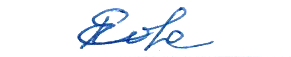 Е.В. Каргаполова«29» июня 2020 г.УТВЕРЖДАЮЗаведующий кафедрой социологииЮ.Г. Миронова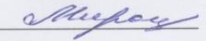 «02» июля 2020 г.Составитель(-и)Миронова Ю.Г.,к.соц.н., доцент, зав.кафедрой социологии; Яковлева Т.Н, к.соц.н., доцент.   Направление подготовки / специальность39.06.01 Социологические наукиНаправленность (профиль) ОПОП Теория, методология и история социологииКвалификация (степень)Исследователь. Преподаватель-исследователь Форма обучениязаочная Год приема 20171.1. Цель государственной итоговой аттестации – определение соответствия результатов освоения обучающимися основных профессиональных образовательных программ (далее – ОПОП) соответствующим требованиям федерального государственного образовательного стандарта по направлению подготовки 39.06.01 Социологические науки. Теория, методология и история социологииУровень освоения  компетенцииПланируемые результаты обучения(показатели достижения заданного уровня освоения компетенций)Критерии оценивания результатов обучения (дескрипторы)Критерии оценивания результатов обучения (дескрипторы)Критерии оценивания результатов обучения (дескрипторы)Критерии оценивания результатов обучения (дескрипторы)Уровень освоения  компетенцииПланируемые результаты обучения(показатели достижения заданного уровня освоения компетенций)2345Пороговый уровень–I(ОПК-2) (желательно конкретизировать формулировки компетенции)Знать:_____________З (ОПК-2) –I Пороговый уровень–I(ОПК-2) (желательно конкретизировать формулировки компетенции)Уметь:____________У (ОПК-2) –IПороговый уровень–I(ОПК-2) (желательно конкретизировать формулировки компетенции)Владеть:_____________В (ОПК-2) –I Базовый уровень–II(ОПК-2) (желательно конкретизировать формулировки компетенции)Знать:____________З (ОПК-2) –II Уметь:____________У (ОПК-2) –IIВладеть:____________В (ОПК-2) –IIПовышенный уровень–III(ОПК-2)  (желательноконкретизировать формулировки компетенции)Знать:____________З (ОПК-2) –III Уметь:___________У (ОПК-2) –IIIВладеть:___________В (ОПК-2) –IIIСтруктура программы бакалавриатаСтруктура программы бакалавриатаОбъем программы бакалавриатав зачетных единицахСтруктура программы бакалавриатаСтруктура программы бакалавриатаПрограмма бакалавриата с присвоением квалификации«прикладной бакалавр»Блок 1Дисциплины (модули)Блок 1Базовая часть Блок 1Вариативная частьБлок 2ПрактикиБлок 3Государственная итоговая аттестацияОбъем программы бакалавриатаОбъем программы бакалавриатаУчебный годНаименование современных профессиональных баз данных, информационных справочных систем2020/2021Электронная библиотека «Астраханский государственный университет» собственной генерации на платформе ЭБС «Электронный Читальный зал – БиблиоТех». https://biblio.asu.edu.ruУчетная запись образовательного портала АГУ2020/2021Электронно-библиотечная система (ЭБС) ООО «Политехресурс» «Консультант студента». Многопрофильный образовательный ресурс «Консультант студента» является электронной библиотечной системой, предоставляющей доступ через сеть Интернет к учебной литературе и дополнительным материалам, приобретенным на основании прямых договоров с правообладателями. Каталог в настоящее время содержит около 15000 наименований. www.studentlibrary.ru. Регистрация с компьютеров АГУ2020/2021Электронная библиотечная система издательства ЮРАЙТ, раздел «Легендарные книги». www.biblio-online.ru 2020/2021Электронная библиотечная система IPRbooks. www.iprbookshop.ru